Фурнитура:УХОДПыль с поверхности удалять чистой сухой салфеткой из фланели, миткали.ПРАВИЛА ЭКСПЛУАТАЦИИИзделие рекомендуется эксплуатировать в сухом проветриваемом помещении при температуре 10-28ºС с относительной влажностью 65±15%. Сырость и близкое расположение источников тепла вызывают ускоренное старение мебели, деформацию мебельных щитов.Необходимо оберегать поверхности от попадания на них растворителей (спирта, бензина, ацетона и пр.), кислот, щелочей.Следует оберегать поверхности мебели от механических повреждений, т.к. в домашних условиях исправить их невозможно.ГАРАНТИИПредприятие-изготовитель гарантирует качественные показатели мебели при соблюдении правил транспортирования, сборки и эксплуатации.За механические повреждения, потертости и сколы, возникшие при транспортировании, установке и хранении, предприятие-изготовитель ответственности не несет.Гарантийный срок эксплуатации 24 месяца со дня продажи магазином.При обнаружении производственных дефектов или недовложении фурнитуры и стеклоизделий, необходимо обращаться в магазин, где приобретена мебель, предъявив гарантийный талон и чек магазина.Претензии принимаются в течение гарантийного срока.УВАЖАЕМЫЙ ПОКУПАТЕЛЬ, БЛАГОДАРИМ ЗА ПОКУПКУ!Изготовитель ООО «Версаль». Тел./факс:(83631)- 4-66-33, 4-65-10                                                                                                                                                                        Комод «Некст»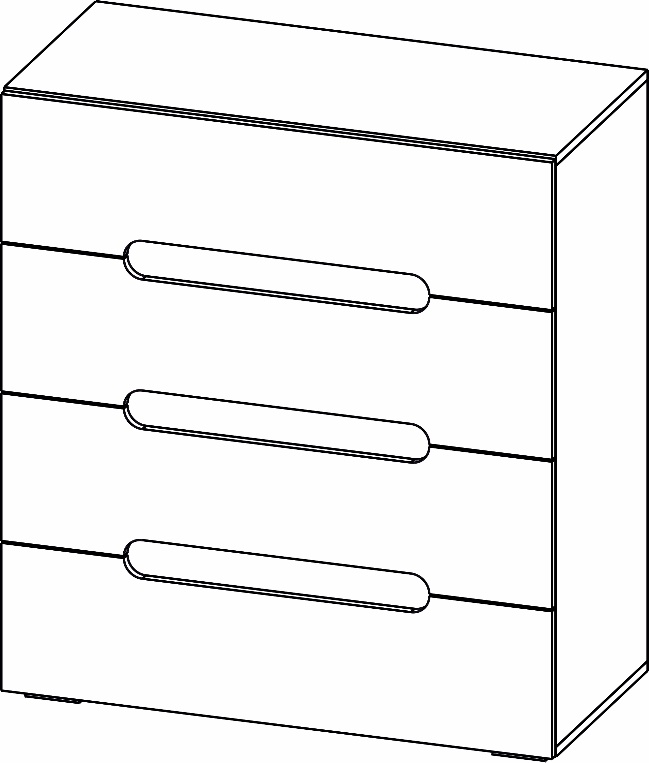 Спецификация:Инструкция по сборке и эксплуатации                            ПОДГОТОВКА К СБОРКЕПриступая к сборке изделия необходимо:Внимательно ознакомиться с данной инструкцией.Распаковать пакеты, скомплектовать детали согласно схемы сборки. Номера позиций деталей на схеме соответствуют номерам, проставленным в схеме сборки. Проверить наличие фурнитуры и металлических изделий.Подготовить необходимый инструмент для сборки: отвертку, молоток, шило, шнур (метр), клей ПВА и т.п.Во избежание повреждений деталей сборку производить на чистой поверхности, покрытой тканью или бумагой.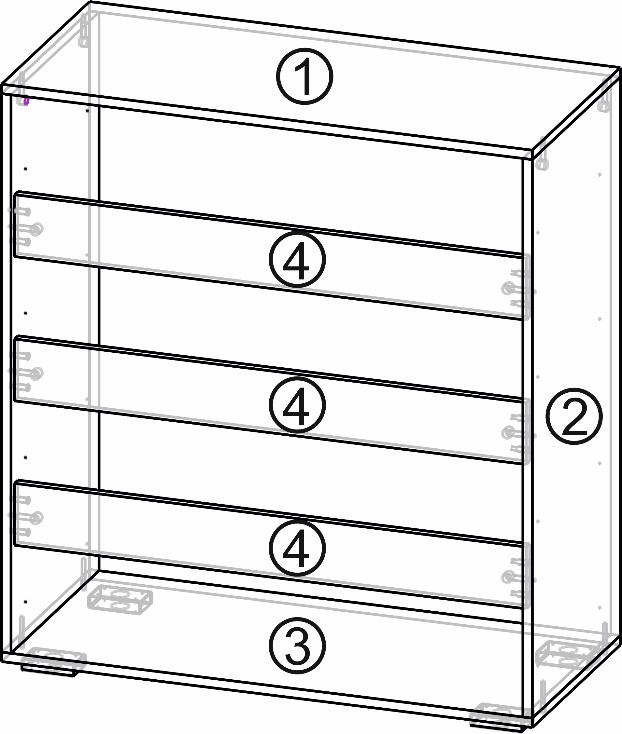 Сборка комода1. На донышке (поз.3) установить опоры шурупами 4х16.2. На внутренние пласти боковых стенок (поз.2) установить направляющие шурупами 4х16.3. Колпак (поз.1) крепить на стяжки эксцентриковые к бокам (поз.2)4. Планки (поз.4) крепить на стяжки эксцентриковые и шканты к бокам (поз.2)5. Выровнять диагональ комода с помощью метра. 5. Заднюю стенку ДВП соединить стыковочным профилем и прибить к задней части комода.Сборка ящика1. Собрать каркас ящика (поз.6,7) на евровинты.2. Прикрутить фасад ящика (поз.5) к каркасу ящика на эксцентриковую стяжку и шкант.3. Выставить диагональ ящика с помощью метра.  4. Вставить ДВПО в паз фасада и прибить гвоздями к бокам и задней стенке ящика.5. Прикрутить планку от направляющей в регулировочные отверстия шурупами 4х16 (рис.1) по низу бока ящика (поз.7)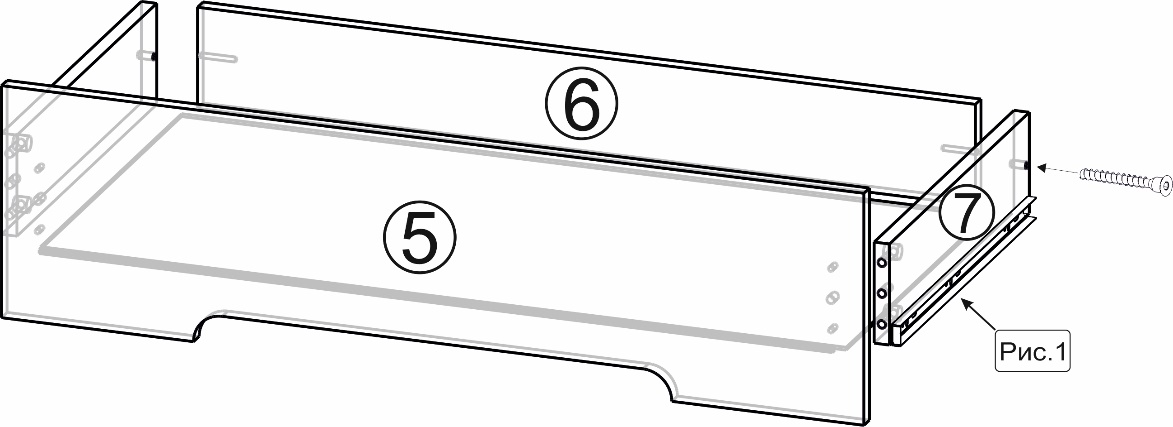 НаименованиеКол-воЕд.изм.ЕвровинтЗаглушка для евровинтаКлюч для евровинтаСтяжка эксцентриковаяШкантНожка Шуруп 4х16Гвозди12121262044888шт.шт.шт.шт.шт.шт.шт.шт.НаименованиеРазмер,ммКол-воОбозн.Бок Колпак, дноПланкаБоковая стенка ящикаЗадняя стенка ящикаФасадЗадняя стенка ДВПДно ящика ДВПОНаправляющие П.В.Профиль стыковочный948х410900х410868х100400х120810х120241х898976х448840х406L-400L-948223844244121,34765